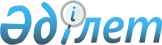 Өткен жылдары республикалық бюджеттен берілген бюджеттік кредиттерді (несиелерді) жергілікті атқарушы органдардың өтеуінен түсетін түсімдердің айлар бойынша кестесі туралыҚазақстан Республикасы Үкіметінің қаулысы 2001 жылғы 8 ақпан N 209

      "2001 жылға арналған республикалық бюджет туралы" Қазақстан Республикасының 2000 жылғы 22 желтоқсандағы Z000131_ Заңының 11-бабын орындау үшін Қазақстан Республикасының Үкіметі қаулы етеді: 

      1. Қоса беріліп отырған Өткен жылдары республикалық бюджеттен берілген бюджеттік кредиттерді (несиелерді) жергілікті атқарушы органдардың өтеуінен түсетін түсімдердің 2001 жылға арналған айлар бойынша кестесі бекітілсін. 

      2. Облыстардың және Астана қаласының әкімдері бюджеттік кредиттер (несиелер) бойынша берешекті бекітілген кестеге қатаң сәйкестікте өтеуді қамтамасыз етсін.     3. Қазақстан Республикасының Қаржы министрлігі:     бір ай мерзімде облыстардың әкімдерімен бірлесіп бұрын жасалған кредиттік келісімдерге қажетті өзгерістер енгізсін;     бақылаудан жүзеге асырсын және есептіден кейінгі айдың 15-күніне дейін осы қаулының орындалу барысы туралы Қазақстан Республикасының Үкіметін хабардар етсін.     4. Осы қаулы қол қойылған күнінен бастап күшіне енеді.     Қазақстан Республикасының        Премьер-Министрі                                    Қазақстан Республикасы Үкіметінің                                      2001 жылғы 8 ақпандағы                                       N 209 қаулысымен                                             бекітілген      Өткен жылдары республикалық бюджеттен берілген бюджеттік кредиттерді                (несиелерді) жергілікті атқарушы органдардың                       2001 жылға арналған өтеу                                Кестесі     Ескерту. Кесте жаңа редакцияда - ҚР Үкіметінің 2001.05.29. N 733              қаулысымен. P010733_                                                           мың теңге______________________________________________________________________       Облыстың атауы! 2001 жылы  !             оның ішінде                !өтеу көздел.!                !ген         !                !____________!_________________________________________                !            ! қаңтар ! ақпан ! наурыз ! сәуір ! мамыр ______________________________________________________________________ Ақмола           176 000      10 000   10 000  10 000    16 222  Ақтөбе           427 000      35 000   35 000  35 000    35 000 Батыс Қазақстан  241 000               28 000  28 000    28 000 Қарағанды        350 000      350 000    Қостанай         210 000               19 000  19 000    19 000 Астана қаласы    400 000               36 000  36 000    36 000 Барлығы          1 804 000    395 000  128000  128000    134 222 _____________________________________________________________________ таблицаның жалғасы _____________________________________________________________________              маусым!шілде ! тамыз ! қыркүйек ! қазан ! қараша !желтоқсан _____________________________________________________________________ Ақмола                                        48 668   48 666   32 444 Ақтөбе                                       105 000   105 000  77 000 Батыс Қазақстан                               50 000   50 000   57 000 Қарағанды                              Қостанай                                      57 000   57 000   39 000  Астана қаласы                                108 000   110 000  74 000 Барлығы                                      368 668   370 666  279 444 _____________________________________________________________________    Мамандар:     Багарова Ж.А.,     Икебаева А.Ж.     
					© 2012. Қазақстан Республикасы Әділет министрлігінің «Қазақстан Республикасының Заңнама және құқықтық ақпарат институты» ШЖҚ РМК
				